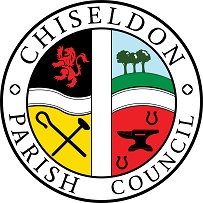 ANNUAL PARISH MEETINGat the Chiseldon House Hotel on Wednesday 14th May 2018 at 7.00pm.			   		AGENDA 1. WELCOME BY THE COUNCIL CHAIR 2. BRIEFING ON 6 AREAS OF TRANSPORT CONCERN DOCUMENT WITH AUDIENCE PARTICIPATION. 3. UPDATE REPORT FROM WARP  4. UPDATE REPORT FROM CHISELDON HISTORY GROUP  5. UPDATE REPORT FROM THE CHISELDON TENNIS CLUB 6. UPDATE REPORT FROM CHISELDON FOOTBALL CLUB	7. UPDATE REPORT FROM CHISELDON NETBALL CLUB	    8. CHAIRS SUMMARY REPORT 9. COMMITTEE AND REPRESENTATION REPORTS            	      FINANCE – Matthew Harris	ENVIRONMENT, GENERAL PURPOSE AND AMENIES – Chris Rawlings	PUBLIC TRANSPORT UPDATE – David Hill 	PLANNING, HIGHWAYS AND TRANSPORT DEVELOPMENT – Caroline Brady10. APPROVAL OF MINUTES FROM 19th APRIL 2017 (NO ACTION POINTS)	11.   PUBLIC Q&A Contact details:Mrs Clair WilkinsonClerk and Responsible Financial Officerclerk@chiseldon-pc.gov.ukTel 01793 740744Signed by Clerk:    C Wilkinson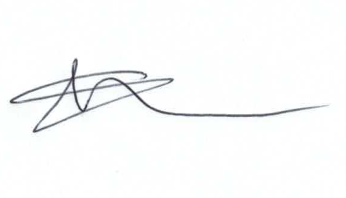 